考査細目のすべてに合格したことを証明します。手話章課題報告書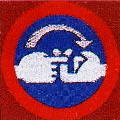 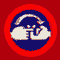 １０．手　話　章１０．手　話　章１０．手　話　章１０．手　話　章１０．手　話　章１０．手　話　章１０．手　話　章１０．手　話　章１０．手　話　章１０．手　話　章所属第団隊氏名考　査　細　目考査方法合格年月日サイン/印1聴覚障がい者が社会生活を営む上で生じるハンディキャップを４つ以上あげ、それを改善する方法について述べること。口述または記述2耳栓等を用い、ろう・難聴の状態で１時間勉強する、テレビを見る、家の近くで用事をするなど日常生活をしておこった問題、その対応などについて体験を報告すること。報告書の提出3手話の特徴、構造および表現様式について説明すること。口述または記述4日常の交際または偶然の機会に聴覚障がい者と手話で会話し、そのときの状況、話題、感想などを簡単に報告すること。報告書の提出5手話通訳（口話も含む）にあたっての姿勢（心がまえ）について説明すること。口述または記述6聴覚障がい者の福祉について、自分が今後なにをしようとしているか考えを示すこと。記述年月日技能章考査員自署印役務隊長考査員団委員長ｽｶｳﾄ委員長年月日氏名サインまたは印提出日所属氏名